Псковская областьПушкиногорский районПАСПОРТвоинского захоронения1.  Место и дата захоронения: Псковская область, Пушкиногорский район, д.Ашитково2.  Тип захоронения: Одиночная могила неизвестного солдата3.  Размеры захоронения: 1.05х1.64.  Краткое описание памятника (надгробия) на захоронении: Обелиск с красной звездой, железная ограда выкрашена чёрным цветом.5.  Количество захороненных: 6.  Персональные сведения о захороненных: 7.  Кто осуществляет уход за воинским захоронением: Администрация городского поселения «Пушкиногорье»8.  Фотоснимок воинского захоронения                                                                                    9.  Схема расположения захоронения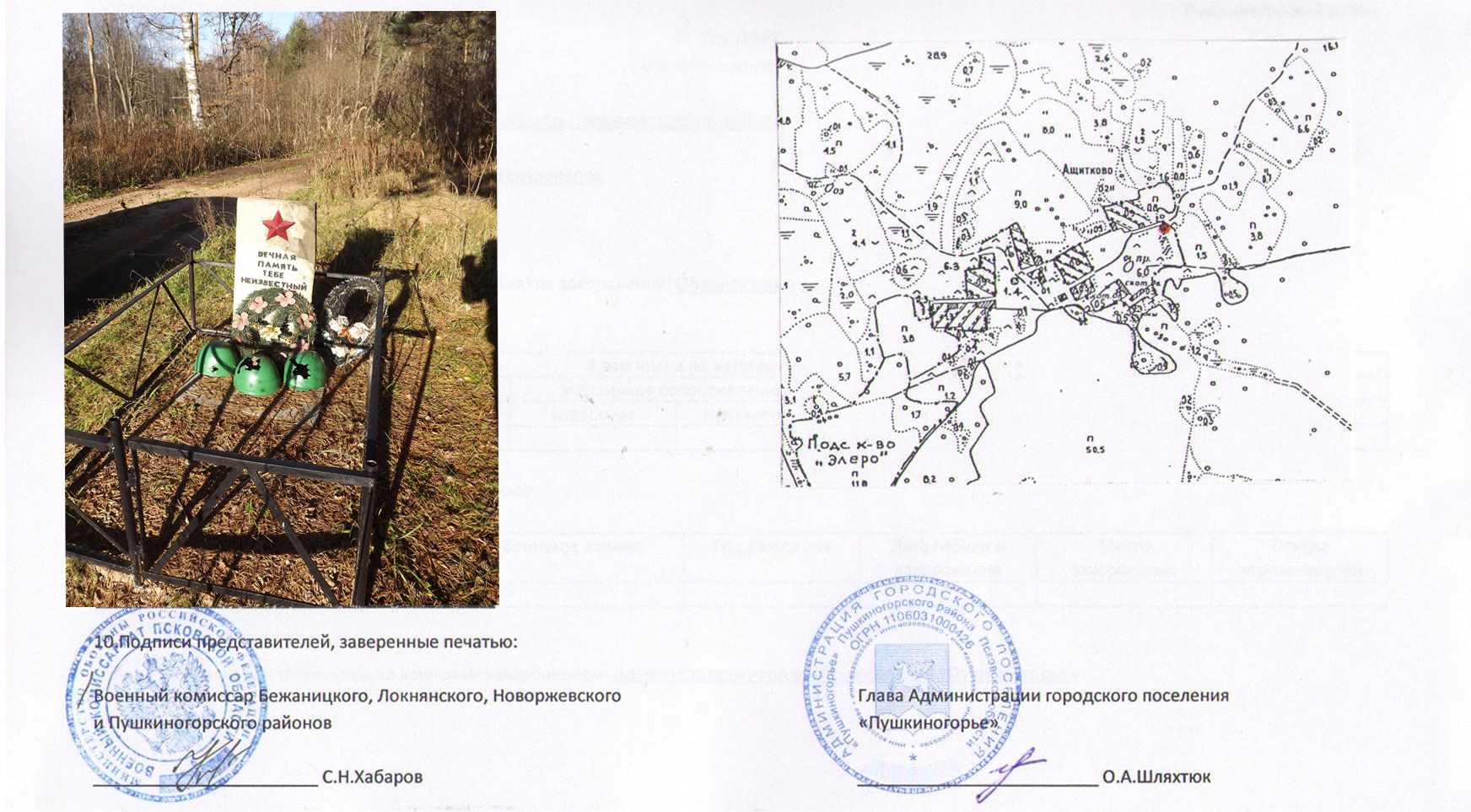 ВсегоВ том числе по категориямВ том числе по категориямВ том числе по категориямВ том числе по категориямВ том числе по категориямВ том числе по категориямпримечаниеВоеннослужащихВоеннослужащихУчастников сопротивленияУчастников сопротивленияЖертв войныЖертв войныизвестныхнеизвестныхизвестныхнеизвестныхизвестныхнеизвестных11№ п/пФамилия, имя, отчествоВоинское званиеГод рожденияДата гибели и захороненияМесто захороненияОткуда перезахоронен